Tytuł operacji: Otwarcie działalności gospodarczej oferujące usługi z zakresu instalacji                          wentylacyjnych, klimatyzacyjnych oraz elektronicznych – Miłosz GniłaNumer wniosku:  13/PP/2016 Kwota dofinansowania:     50.000 złCel ogólny LSR:     Poprawa sytuacji na lokalnym rynku pracy.Cel szczegółowy:    Tworzenie i rozwój przedsiębiorczości.Wskaźnik:               Liczba zrealizowanych operacji polegających na utworzeniu nowego                                przedsiębiorstwaOpis operacji:Operacja polega na zakupie sprzętu, dzięki któremu wykonywane będą usługi nie tylko z zakresu instalacji elektrycznych, a przede wszystkim nowe usługi aktualnie niedostępne na lokalnym rynku, czyli usługi z zakresu montażu instalacji wentylacyjnych i klimatyzacyjnych. Zakupiono: młot kombi, wiertarkę udarową, wkrętarkę, zakrętarkę, szlifierkę kątową, uniwersalny odkurzacz, akumulator, prostownik, rusztowanie aluminiowe jezdne, komputer, drukarkę, oprogramowanie, spawarkę, myjkę ciśnieniową, zestaw kluczy, poziomicę laserową ze statywem, dalmierz laserowy z akcesoriami, zestaw wierteł sds plus, wiertła koronowe, zestaw dłut, zestaw wierteł, akcesoria elektryczne, wizytówki oraz stronę internetową.Adres: 64-840 Budzyń, Oś. Kwiatowe https://www.facebook.com/elwent.milosz.gnila/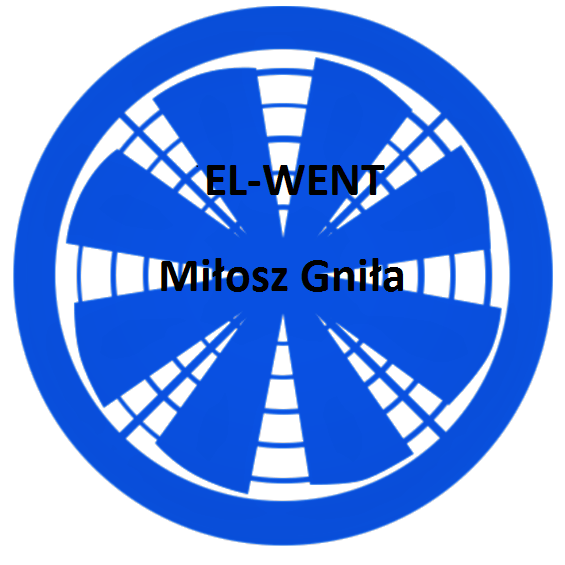 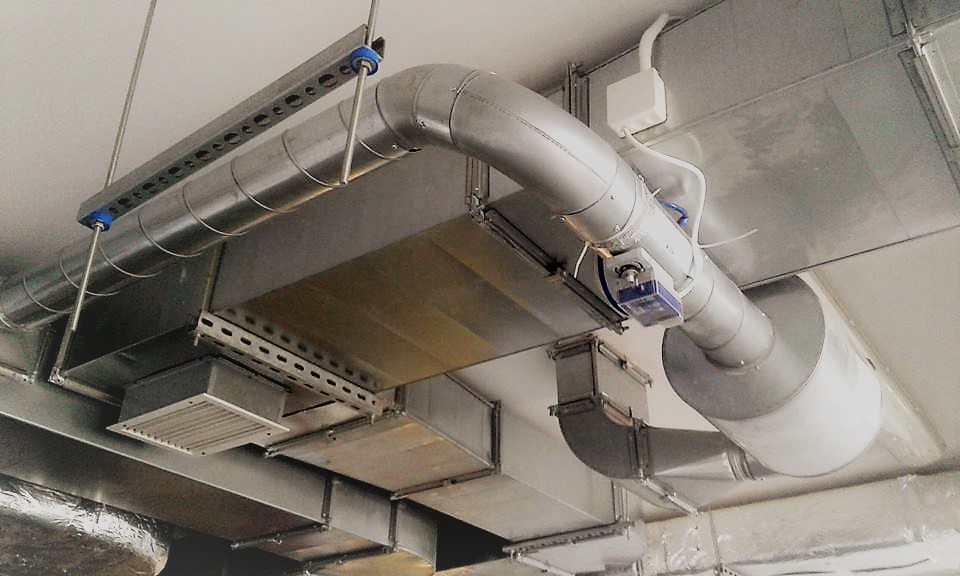 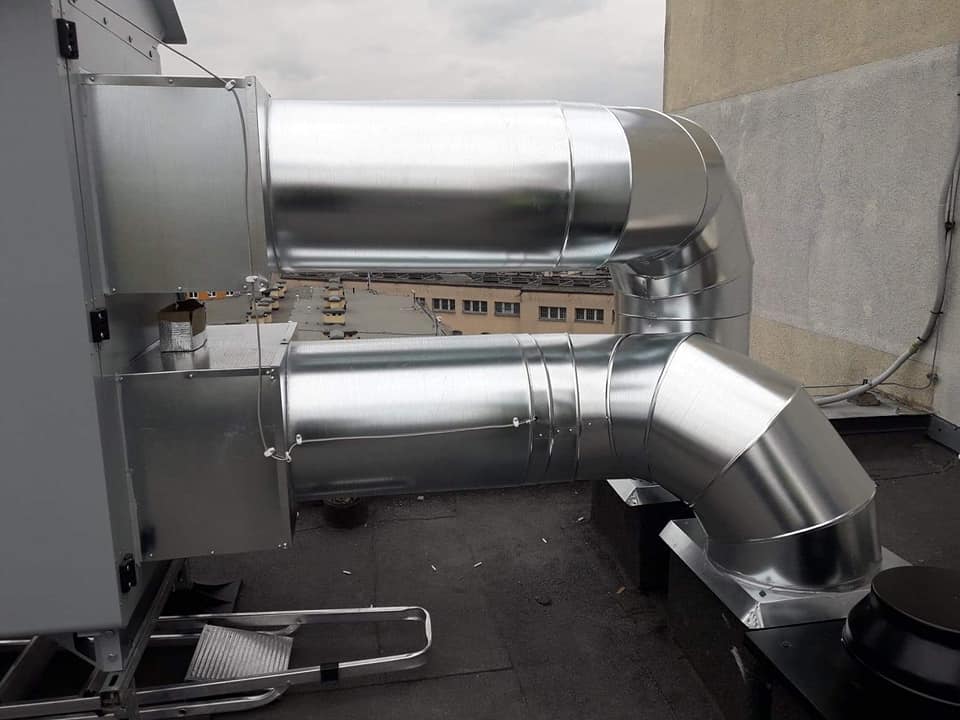 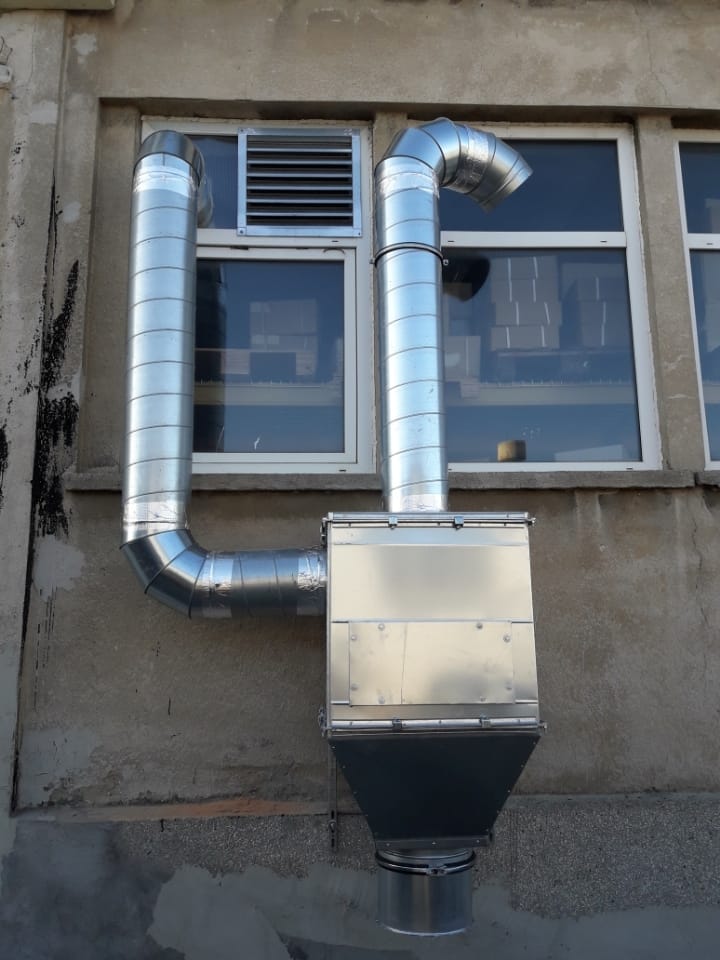 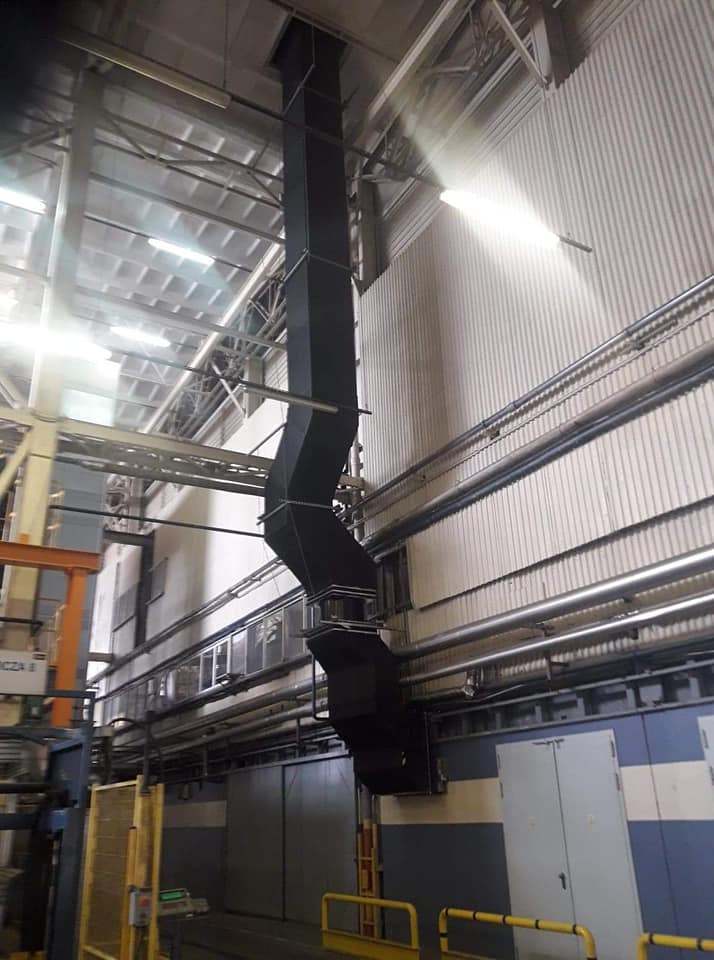 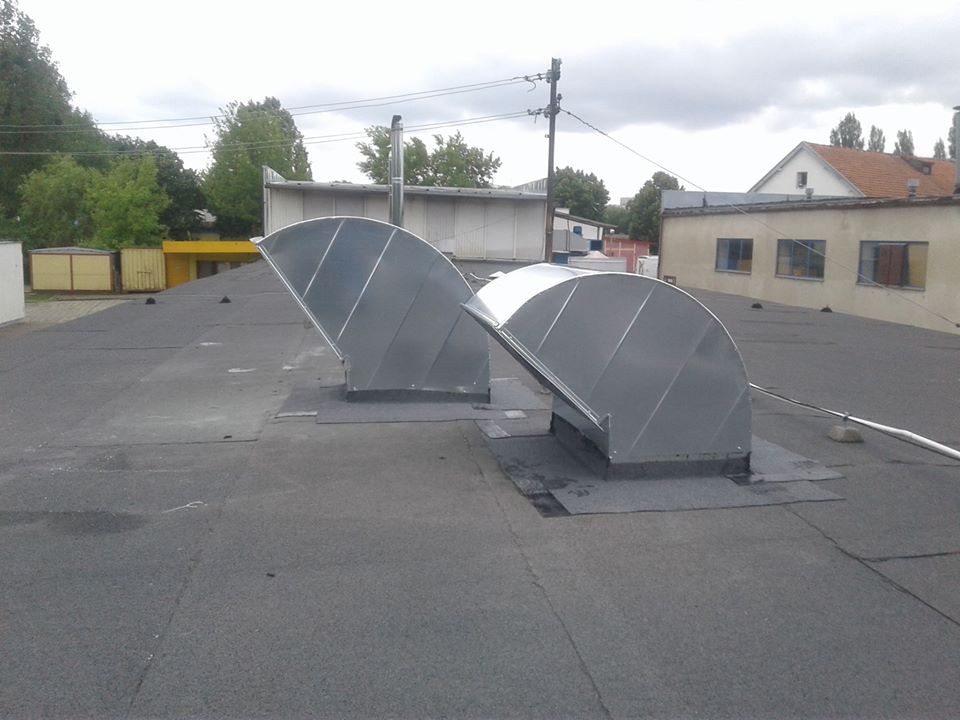 